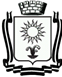 ПОСТАНОВЛЕНИЕАДМИНИСТРАЦИИ ГОРОДА-КУРОРТА КИСЛОВОДСКАСТАВРОПОЛЬСКОГО КРАЯ             04.08.2022                           город-курорт Кисловодск            №    966     .Об отказе в предоставлении разрешения на условно разрешенный вид использования образуемого земельного участка, расположенного по адресу: г. Кисловодск, ул. Горького/Чкалова, 1/75	Руководствуясь ст. 39 Градостроительного кодекса Российской         Федерации, Федеральным законом от 06 октября 2003 года № 131-ФЗ «Об общих принципах организации местного самоуправления в Российской Федерации», Земельным кодексом Российской Федерации, «Правилами землепользования и застройки городского округа города-курорта Кисловодска», утвержденными постановлением администрации города-курорта Кисловодска от 24 декабря 2021 года № 1425, (с изменениями от 04 марта 2022 года № 248), учитывая заключение о результатах общественных обсуждений от 29 июля 2022 года № 13, администрация города-курорта КисловодскаПОСТАНОВЛЯЕТ:1. Отказать в предоставлении разрешения на условно разрешенный вид использования земельного участка с кадастровым номером 26:34:020103:84, площадью 7660 кв. м, расположенного по адресу: г. Кисловодск, ул. Горького/Чкалова, 1/75, под «среднеэтажную жилую застройку», в территориальной зоне Ж-2 (застройки малоэтажными жилыми домами), в связи с не предоставлением аргументированного обоснования соблюдения градостроительных и технических регламентов.2. Информационно-аналитическому отделу администрации города-курорта Кисловодска опубликовать настоящее постановление в городском общественно-политическом еженедельнике «Кисловодская газета» и разместить на официальном сайте администрации города-курорта Кисловодска в сети «Интернет».3. Контроль за выполнением настоящего постановления возложить на начальника управления архитектуры и градостроительства администрации города-курорта Кисловодска Г.Е. Сидорова.4. Настоящее постановление вступает в силу со дня его подписания.Глава города-курортаКисловодска								    Е.И. Моисеев